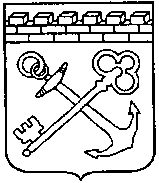 АДМИНИСТРАЦИЯ ЛЕНИНГРАДСКОЙ ОБЛАСТИКОМИТЕТ ПО ПРИРОДНЫМ РЕСУРСАМ ЛЕНИНГРАДСКОЙ ОБЛАСТИПРИКАЗОт «___» _______2020 года № __Об утверждении Положения о порядке установления стимулирующих выплат руководителям государственных учреждений, подведомственных Комитету по природным ресурсам Ленинградской области	В соответствии пунктом 2.2 Положения, утвержденного постановлением Правительства Ленинградской области от 30 апреля 2020 года № 262 «Об утверждении Положения о системах оплаты труда в государственных учреждениях Ленинградской области по видам экономической деятельности», приказываю:Утвердить Положение о порядке установления стимулирующих выплат руководителям государственных учреждений, подведомственных Комитету по природным ресурсам Ленинградской области, согласно приложению.Признать утратившим силу приказ комитета по природным ресурсам Ленинградской области от 26 ноября 2013 года № 18 «Об утверждении Положения о выплатах стимулирующего характера руководителю Ленинградского областного государственного казенного учреждения «Региональное агентство природопользования и охраны окружающей среды».Признать утратившим силу приказ Комитета по природным ресурсам Ленинградской области от 3 августа 2011 года №37 «Об утверждении Положения о выплатах стимулирующего характера руководителю Ленинградского областного государственного бюджетного учреждения «Управления лесами Ленинградской области»Приказ вступает в силу с 1 августа 2020 года.Контроль за исполнением настоящего приказа оставляю за собой.Председатель комитета                                                                               П.А. НемчиновПриложение к приказу комитета по природным ресурсам Ленинградской области от _________________года № _______ПОЛОЖЕНИЕ О ПОРЯДКЕ УСТАНОВЛЕНИЯ РАЗМЕРА СТИМУЛИРУЮЩИХ ВЫПЛАТ РУКОВОДИТЕЛЯМ ГОСУДАРСТВЕННЫХ КАЗЕННЫХ УЧРЕЖДЕНИЙ ЛЕНИНГРАДСКОЙ ОБЛАСТИ, ПОДВЕДОМСТВЕННЫХ КОМИТЕТУ ПО ПРИРОДНЫМ РЕСУРСАМ ЛЕНИНГРАДСКОЙ ОБЛАСТИ Настоящее Положение разработано в целях повышения материальной заинтересованности руководителей государственных казенных учреждений Ленинградской области, подведомственных комитету по природным ресурсам Ленинградской области (далее - учреждение, комитет), в достижении результатов и выполнении основных направлений деятельности учреждений, повышении эффективности и результативности деятельности учреждений, инициативы при выполнении поставленных государством задач. Стимулирующие выплаты руководителю учреждения устанавливаются из следующего перечня выплат:а) премиальные выплаты по итогам работы;б) премиальные выплаты за выполнение особо важных (срочных) работ;в) премиальные выплаты к значимым датам (событиям). Премиальные выплаты по итогам работы осуществляются по итогам работы учреждения на основании распоряжения комитета.Премиальные выплаты по итогам работы выплачиваются с периодичностью подведения итогов работы учреждения - ежемесячно, ежеквартально, за календарный год при наличии фонда оплаты труда учреждения.Размер премиальных выплат по итогам работы определяется на основе показателей эффективности и результативности деятельности учреждения и (или) критериев оценки деятельности учреждения (далее - КПЭ, критерии оценки деятельности).Перечень КПЭ и (или) критериев оценки деятельности устанавливается в разрезе основных направлений деятельности учреждения и утверждаются приказом комитета. Базовый размер премиальных выплат по итогам работы соответствует стопроцентному достижению всех плановых значений показателей эффективности и результативности деятельности учреждения, утвержденных приказом комитета.При достижении значения суммы показателей равной 100 процентам премия устанавливается в размере 150% должностных окладов. При достижении суммы значений показателей в меньшем размере премии определяется как соотношение суммы показателей от расчетной величины.Руководителю учреждения могут быть осуществлены премиальные выплаты за выполнение особо важных (срочных) работ по решению председателя комитета при наличии экономии фонда оплаты труда в абсолютной величине (в рублях) не более одного должностного оклада.Совокупный объем премиальных выплат за выполнение особо важных (срочных) работ по всем работникам учреждения не может превышать 5 процентов базовой части заработной платы всех работников учреждения в целом за календарный год.Руководителю учреждения могут быть осуществлены премиальные выплаты к значимым датам (событиям):к профессиональным праздникам;к юбилейным датам;в связи с награждением государственными наградами Российской Федерации, ведомственными наградами федеральных органов исполнительной власти, наградами Губернатора Ленинградской области и Законодательного собрания Ленинградской области.Размер премиальных выплат к профессиональным праздникам, юбилейным датам определяется с учетом профессиональных достижений руководителя при наличии экономии фонда оплаты труда в абсолютной величине (в рублях) не более одного должностного оклада.9. По решению председателя комитета размер стимулирующих выплат руководителю учреждения может быть уменьшен до 100 процентов должностного оклада в следующих случаях:- выявления в отчетном периоде фактов нецелевого использования бюджетных средств;- выявления в отчетном периоде фактов представления недостоверной (искаженной) отчетности о значениях ключевых показателей эффективности, повлекшей установление необоснованно высоких размеров премиальных выплат по итогам работы;- наличия задолженности по выплате заработной платы работникам учреждения по итогам хотя бы одного месяца отчетного периода (за исключением задолженности, возникшей по вине третьих лиц, а также оспариваемой в судебном порядке)10. Руководителю учреждения может быть оказана материальная помощь.Решение об оказании материальной помощи и ее конкретных размерах руководителю учреждения принимается председателем комитета.Размер материальной помощи не может превышать шести размеров месячных должных окладов руководителя в целом за календарный год и оказывается в пределах экономии фонда оплаты труда учреждения.